Remplir le plan cartésien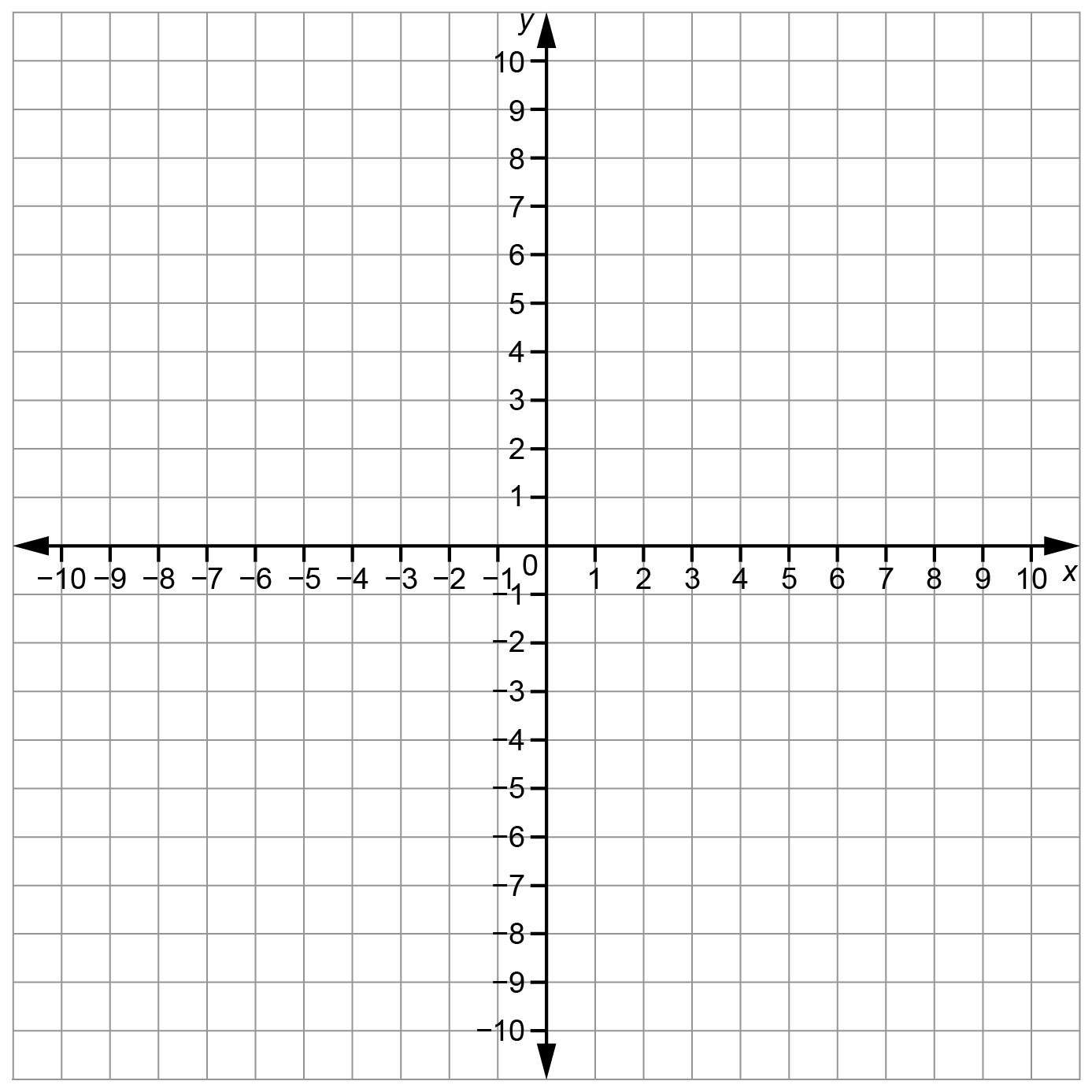 Remplir le plan cartésien Remplir le plan cartésien Remplir le plan cartésienCoordonnées des sommets du rectangle ABCDTranslationsTranslationsCoordonnées des sommets de l'image du rectangleCoordonnées des sommets du rectangle ABCDHorizontaleÀ gauche/à droiteVerticaleEn haut/en basCoordonnées des sommets de l'image du rectangleCoordonnées des sommets du rectangle ABCDTranslationsTranslationsCoordonnées des sommets de l'image du rectangle Coordonnées des sommets du rectangle ABCDHorizontaleÀ gauche/à droiteVerticale En haut/en basCoordonnées des sommets de l'image du rectangle Coordonnées des sommets du rectangle ABCDTranslationsTranslationsCoordonnées des sommets de l'image du rectangleCoordonnées des sommets du rectangle ABCDHorizontaleÀ gauche/à droiteVerticale En haut/en basCoordonnées des sommets de l'image du rectangle